28.11.2017											         № 1255						г. СевероуральскО внесении изменений в постановление Администрации Североуральского городского округа  от 17.01.2017 № 39 «Об утверждении Положения о предоставлении материальной помощи гражданам, проживающим на территории Североуральского городского округа, оказавшимся в трудной (чрезвычайной) жизненной ситуации»В соответствии Постановлением Правительства Российской Федерации                    от 14.02.2017 № 181 «О единой государственной информационной системе социального обеспечения», Уставом Североуральского городского округа, статьей 43 Положения о правовых актах Североуральского городского округа, утвержденного решением Думы Североуральского городского округа от 22.04.2015 № 33, Администрация Североуральского городского округаПОСТАНОВЛЯЕТ:1. Внести в Положение о предоставлении материальной помощи гражданам, проживающим на территории Североуральского городского округа, оказавшимся в трудной (чрезвычайной) жизненной ситуации», утвержденное постановлением Администрации Североуральского городского округа от 17.01.2017 № 39, изменения, дополнив статью 8 пунктами 34,35 следующего содержания:«34. Информация о предоставлении материальной помощи размещается в Единой государственной информационной системе социального обеспечения (далее- ЕГИССО).35. При предоставлении материальной помощи, предусмотренной настоящим Положением, используются сведения из ЕГИССО о предоставленных мерах социальной поддержки гражданину с целью принятия решения о предоставлении материальной помощи»2. Внести в состав комиссии по рассмотрению заявлений о предоставлении материальной помощи гражданам, проживающим на территории Североуральского городского округа, оказавшимся в трудной (чрезвычайной) жизненной ситуации, утверждённый постановлением Администрации Североуральского городского округа  от 17.01.2017 №39, изменения, изложив пункты 1,2 в следующей редакции:2. Опубликовать настоящее постановление в газете «Наше слово» и разместить на официальном сайте Администрации Североуральского городского округа. И. о. Главы Североуральского городского округа						В.В. Паслер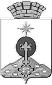 АДМИНИСТРАЦИЯ СЕВЕРОУРАЛЬСКОГО ГОРОДСКОГО ОКРУГАПОСТАНОВЛЕНИЕ№ п/пФ.И.О.Должность1Матюшенко В.П.Глава Североуральского городского округа, председатель комиссии  2Золотарева С.А.Первый заместитель Главы Администрации Североуральского городского округа, заместитель председателя комиссии